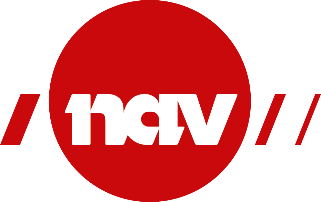 Referat fra møte i brukerutvalget 15. mars 2022

Tilstede: Terje Tønnessen, NAV direktør, Trine Utzig, avdelingsdirektør NAV Vestfold og Telemark, Stine Brekka Skoland, NAV leder i Midt-Telemark, Jonas Waksvik, brukerrepresentant, Anne Britt Forbord, brukerrepresentant, Merete Bergan, brukerrepresentant og leder av brukerutvalget. I tillegg møtte Bernhard Grønnevik NAV Vestfold og Telemark, han var også referent.Nytt fra NAVTerje Tønnessen orienterte om hendelser i NAV.  Statsråd HadjaTajik som hadde en løfterik start, sluttet av årsaker som bør være kjent for de fleste. Hun ble offer for hendelser knyttet til en skattefri pendlerbolig som det er sådd tvil om hun hadde rett på. Hendelsen ligger mange år tilbake i tid.

Krigen i Ukraina påvirker det norske samfunnet på forskjellig vis. De fleste NAV kontorene har ansvar for flyktninger og har brukt tid og krefter på å rigge et mottaksapparat. Mennekser fra Ukraina har i utgangspunktet gode forutsetninger for å bli raskt integrert og bør være mulige å formidle til arbeid. De kommer fra en kultur som er beslektet med vår og har gode engelskkunnskaper. På minussiden må det påpekes at kommunene de siste årene har bygd ned mottaksapparatene sine. Det gjør situasjonen mer krevende og bidrar til usikkerhet. Det er allerede klart at Nome og Midt Telemark skal motta flyktninger. I skrivende stund er situasjonen uoversiktlig og det er vanskelig å si hva som skjer om flyktningestrømmen øker ytterligere.
Mange av de som kommer er kvinner med barn. Menn mellom 18 og 60 år får ikke forlate Ukraina, men må bli igjen for å kjempe mot den Russiske invasjonsstyrken. De fleste som har kommet pr. 15. mars har tatt seg til Norge i privat regi. Det gjør det ekstra krevende å sikre full oversikt.

Ny Virksomhetsstrategien i NAV

Arbeidet med ny virksomhetsstrategi i NAV går ufortrødent videre, dog med en liten tidsforskyving på grunn av at Arbeids- og velferdsdirektør Hans Christians Holtes ble rammet av sykdom i vinter. Han er nå på bedringens vei. Mange viser interesse for arbeidet. Terje fortalte blant annet at han er invitert til politiske utvalg i Skien kommune for å fortelle om arbeidet og hva NAV tenker. Planen er at de «nye» strategiske prioriteringene skal presenteres i Juni. Deretter begynner arbeidet for å utvikle organisasjonen i tråd med valgte prioriteringene. Underveis i arbeidet med planen har det vært stor grad av involvering av både medarbeidere, brukerutvalg og ulike ekspertgrupper. Metodene som har vært brukt i det arbeidet spenner over et stort register, fra workshops, spørreundersøkelser og gruppeintervjuer til ledermøter og foraer på ulike nivåer. De tre strategiske ambisjonene NAV har jobbet med er: 

Vi mobiliserer arbeidskraft i et arbeidsliv i rask omstilling

Alle får ytelsen de har krav på – enkelt og forutsigbart
forutsetter god samhandling mellom dataregistre

Sammen finner vi løsninger med dem som trenger det mestUnderveis i prosessen har det vært diskutert hvordan disse tre strategiske ambisjonene skal formuleres. Ikke minst for å sikre at de statlige og kommunale tjenestene i NAV virker sammen selv om de hører inn under to ulike styringslinjer.I arbeidet tas det hensyn til FNs bærekraftsmål, og legges stor vekt på at NAV er til for alle, noe som vil måtte påvirke språkbruken i den nye virksomhetsstrategien.Om arbeidssituasjonen i NAVArbeidssituasjonen i forhold til korona har roet seg, men det er fortsatt mye fravær. Cirka 20 prosent av alle koronatilfellene ender med sykemelding.

Etter Russlands invasjon i Ukraina har flyktningestrømmen til Norge økt. EU har gitt Ukrainere kollektiv beskyttelse, noen Norge ha sluttet seg til. På politisk hold blir det tatt til ordet for at det er viktig å integrere de som kommer i arbeidslivet. Ukrainere er gode i engelsk og kommer fra en kultur som ligner vår. De fleste som kommer er kvinner og barn, mennene mellom 18 og 60 år har ikke fått reise ut. De må være igjen for å slåss mot okkupasjonsmakten. Fortsatt er det usikkert hvordan ukrainerne som kommer hit vil bli integrert i arbeidslivet.

De høye strømprisene har ført til kraftig økning i ytbetalingene til sosialhjelp. Stine fortalte om dobling i utbetalinger på sosial i Nome og Midt-Telemark.Status erfaringskonsulenter og fagdagDer det er talenthus, eller mulighetshus, bør det være erfaringskonsulent.Jonas og Bernhard fikk i oppdrag å dokumentere hvordan stillingen som erfaringskonsulent ble formet ved talenthuset ved NAV Skien og hvordan Jonas fylte rollen.Noen av erfaringskonsulentene har ved et par anledninger gitt uttrykk for usikkerhet om egen rolle og tilsettingsforhold. For å sikre forutsigbarhet og forståelse for hva som forventes i rollen som erfaringskonsulent vil Trine og Bernhard utarbeide et konsept som gir føringer for bruken og oppfølgingen av erfaringskonsulenter. 
Utarbeide et årshjul for brukerutvalget

Det er ønskelig med et årshjul hvor faste møtepunkt, satsinger, virksomhetsplaner og besøksrunder til de lokale utvalgene inngår. 

Skal vi lage en håndbok som hjelp i arbeidet i brukerutvalgene?

Erfaringssamling

Det blir arrangert erfaringssamling for medlemmene i brukerutvalgene 22. september.
Programmet er ikke klart, men det er ønskelig å snakke om hvilke behov de lokale brukerutvalgene har, og avklare hva brukerutvalget på fylket kan bistå med. Gjennomføringen og nytten av brukerpanel vil få oppmerksomhet. Status lokale brukerutvalgMed unntak av i NAV Kragerø er de lokale brukerutvalgene etablert.
Det ble spurt om der er en god ide å samle de lokale utvalga i et distrikt. 

Brukerpanel

Mye av vitsen er at brukerutvalget skal sette dagsorden i brukerpanelene.
Vi må finne en form på gjennomføringen som appellerer til brukerne og gjør at de får lyst til å delta.
Det må utarbeides noen tips til hvordan man skal gjennomføre brukerpanel.Fremtidens møteplasser
Merete har deltatt i arbeidet for å utforme fremtidens møteplasser. Arbeidet ble avsluttet med en konferansen hvor resultater fra innovasjonsprosjektet, og hva brukerrepresentanter og medarbeider i NAV i fellesskap har utviklet av kunnskap og ideer ble delt. 